                           Положение о научном обществе учащихся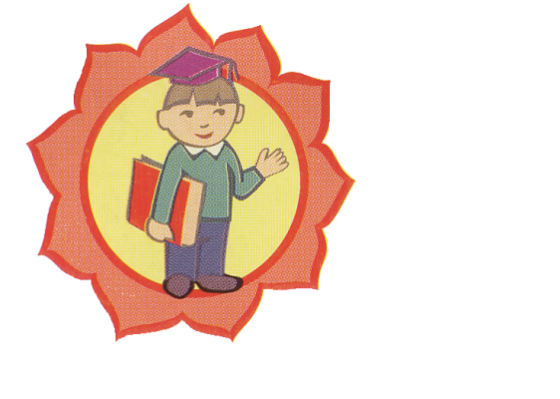 Научное общество учащихся НОУ является добровольным объединением учащихся, стремящихся совершенствовать свой образовательный уровень, повышать собственный интеллектуальный потенциал, приобретать умения и навыки научно- исследовательской деятельности под руководством педагогов.Основными задачами НОУ являются:Формирование общешкольного интеллектуального сообщества со своими традициями;Создание условий, способствующих выявлению, раскрытию и стимулированию интересов и склонностей учащихся к научно- поисковой деятельности;Становление сферы предметного общения внутри ученического коллектива, активизирующей к знаниям предметов, входящих в базисный учебный план, и стимулирующий самостоятельную исследовательскую деятельность учащихся;Формирование у школьников осознанного восприятия науки в качестве одного из атрибутов и значимой ценности современной цивилизации;Профессиональное самоопределение учащихсяОбщее руководство НОУ определяет НМС школы.2.1. Деятельность НОУ включает:-  ознакомление учащихся с новейшими достижениями науки, а также научной и научно- популярной литературой;- организацию лекций, семинаров, консультаций по методике организации, проведения и оформления ученических исследовательских работ учащихся с целью рекомендации лучших из них для дальнейшего участия в конкурсах;3.1. Участвовать в работе НОУ могут все учащиеся.3.2. Члены НОУ обязаны:- систематически повышать свой общекультурный и учебно- исследовательский уровень;- своевременно информировать своих руководителей и совет НОУ о состоянии собственных исследовательских работ;3.3. Члены НОУ имеют право:- использовать материальную базу школы для своих исследований;- иметь научного руководителя;- принимать участие в работе НОУ с правом голоса;- избирать и быть избранным в совет НОУ.4.1. Верховным органом НОУ является общее собрание его членов, которое проводится не реже одного раза в год. Общее собрание избирает Совет НОУ и планирует работу общества на год.4.2. В состав НОУ входят:- председатель (ученик, член НОУ);- научный руководитель;- члены.4.3. Совет НОУ  планирует, организует и контролирует работу секций, проведение олимпиад и других мероприятий.4.4. Методическую помощь и контроль за работой совета НОУ осуществляет НМС школы.